Урок повторения, обобщения и систематизации знаний по теме«Умножение одночлена на многочлен».Предмет – алгебра 7 класс (урок алгебры)  Учитель – Сиренко Татьяна Анатольевна.Учебно-методическое обеспечение: учебник алгебры, 7 класс (Макарычев Ю.Н. под ред. Теляковского С.А.)Тема урока: «Умножение одночлена на многочлен».Форма  урока: «Путешествие в царство одночленов и многочленов».Тип урока: Урок обобщения, повторения и систематизации знаний.Формы работы:   Индивидуальная, фронтальная.Продолжительность урока: 40 минут.Методы обучения: словесный, наглядный, практический.Оборудование:              - Медиапродукт :Среда - MicrosoftOfficePowerPoint. (наглядная презентация учебного материала).  -маршрутный лист для рефлексии, самостоятельная работа с учебником, зачетный  лист.Цели урока:Общеобразовательные: обеспечить повторение, обобщение и систематизацию знаний по теме; отработка вычислительных навыков при упрощении выражений и решении уравнений; создать условия контроля (взаимоконтроля)  усвоения знаний и умений;- развивающие: способствовать формированию умений применять приемы обобщения, сравнения, выделения главного, развития  мышления, речи, внимания и памяти.- воспитательные: содействовать формирование культуры общения, сознательной дисциплины, воспитание чувства взаимопомощи, активности, организованности, умению работать в группе, взаимо- и самоконтролю своей деятельности, формировать положительный мотив учения.Конспект урока.Карта-путеводитель  по «Царству одночленов и многочленов»Учени____        7 класса       								(фамилия, имя)Выбери из предложенных рисунков тот, который соответствует твоему настроению на начало урока и отметь его.Терминологический диктант  «+» - да, «—» - нет. Оценка: 2.Замок повторенийОценка: 3.Картинная галереяОценка:        4.Село Пословиц       Оценка:                  5.Город Усердия                  Оценка: Мне понравилось, я доволен (а)  собой                                  Было скучно                                             Мне грустно, я                                                                                                                                     не                                                                                                                                          всё усвоил№Этапы работыСодержание этапа1Организационный этап. (5мин)Цели: актуализация знаний обучающихся, повторение  и систематизация знаний.  Ребята!  Сегодня мы с вами совершим путешествие в царство одночленов и многочленов. Это царство очень большое. Мы с вами сегодня побываем только в небольшой ее части.  На уроке по теме: “Умножение одночлена на многочлен” мы закрепим,  обобщим и приведем в  систему  изученный материал. Ваша задача: показать свои знания и умения по данной теме.  А показать свои знания и умения вы сможете  при выполнении устных  упражнений, при решении разноуровневых заданий.   Откройте тетради и запишите тему урока.  Сегодня на уроке задача каждого из вас, заработать как можно больше баллов. Перед вами маршрутные листы. Давайте начнем их заполнять (подпишем и выберем из предложенных рисунков тот, который соответствует вашему настроению на начало урока).2Опрос обучающихся.(5мин)Цель: проверить усвоение теоретического материала по данной теме и умения применять его на практике, развитие мыслительных навыков обучающихся, осознание  ценности совместной деятельности, борьба за свой успех.Представлены вопросы, ребята самостоятельно отвечают на них. Выставление себе оценок за  ответы. «5»-нет ошибок«4»- 1 ошибка«3»- 2 ошибки«2»- более 3 –х ошибокСамостоятельная работа.Ребята, мы с вами подошли к ЗАМКУ ПОВТОРЕНИЙ, но нам нужен ключ, чтобы отворить двери замка. Ответьте на вопросы ДА или НЕТ в терминологическом диктанте  и, запишите их в своих тетрадях. Ответ «Да» обозначьте через знак «+», а ответ «Нет», через знак «- » :1.  Одночленом называют сумму числовых и буквенных множителей.2.  Буквенный множитель одночлена, записанного в стандартном виде, называют коэффициентом одночлена.3. Целое выражение, которое содержит произведение чисел и букв, называют одночленом. 4.Сумма показателей степеней всех букв входящих в одночлен называемый степенью одночлена. 5.Чтобы раскрыть скобки, перед которыми стоит знак “+”, скобки надо опустить, сохранив знак каждого члена, который был заключен в скобки. 6.Когда раскрываем скобки, перед которыми стоит знак “-”, скобки опускаем, и знаки членов, которые были заключены в скобки, меняют на противоположные.Проверка ключа.3Закрепление учебного материала.(5 мин)Цель:  отработка навыков умножения одночлена на многочлен, развитие мыслительных навыков обучающихся, осознание  ценности совместной деятельности, повышение мотивации учебной деятельности.Хорошо, с первым заданием вы справились, теперь переходим к следующей двери  – это дверь в  КАРТИННУЮ  ГАЛЕРЕЮ. В картинной галерее представлены картины древних ученых. У нас с вами есть портрет, но для того, чтобы узнать о ком идет речь нам нужно  преобразовать произведение в многочлен….(Выполняет ученик). Не подозревая того, мы с вами выполнили задание из учебника № 615. Оцените, как справились с заданием, в маршрутном листе.3Закрепление учебного материала.(5 мин)Цель:  отработка навыков умножения одночлена на многочлен, развитие мыслительных навыков обучающихся, осознание  ценности совместной деятельности, повышение мотивации учебной деятельности.Хорошо, с первым заданием вы справились, теперь переходим к следующей двери  – это дверь в  КАРТИННУЮ  ГАЛЕРЕЮ. В картинной галерее представлены картины древних ученых. У нас с вами есть портрет, но для того, чтобы узнать о ком идет речь нам нужно  преобразовать произведение в многочлен….(Выполняет ученик). Не подозревая того, мы с вами выполнили задание из учебника № 615. Оцените, как справились с заданием, в маршрутном листе.4Закрепление учебного материала.(10 мин)Цель:  отработка навыков умножения одночлена на многочлен, развитие мыслительных навыков обучающихся, осознание  ценности совместной деятельности, повышение мотивации учебной деятельности.Ученики устно выполняют задание, за правильный ответ высвечивается пословица, ученик читает получившую  пословицу.А сейчас мы с вами побываем в СЕЛЕ ПОСЛОВИЦ.За решенное задание, вы получите награду в виде пословиц…а о чем они, мы сейчас услышим и увидим.  -Не красна книга письмом, красна умом.- Наукой свет стоит, ученьем люди живут. – Кто грамоте горазд, тому не пропасть. – Учись доброму – так худое на ум не пойдет.– Знайка по дорожке бежит, а незнайка на печи лежит.- Итак, мы увидели  и в награду получили пословицы о знаниях. 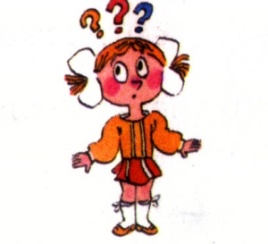 Физкультминутка. (2 мин)( Видеоролик)5Проверка знаний по учебному материалу (15 мин).Цель: проверить знания обучающихся  по данной теме.А сейчас мы с вами подошли к ГОРОДУ УСЕРДИЯ, где вы будете работать с учебником самостоятельно. № 614 а) и б).Когда вы выполните самостоятельно, вслух проверим ваше решение. №617 у доски.6Задание на дом.(2 мин)Цель: создание условий  для повышения интереса к изучаемому материалу.Домашнее задание.Выполните № 620 (а, б).  П. 27(Повторить определение)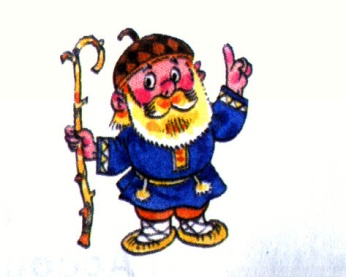 7Подведение итогов. (5 мин) Рефлексия. Обучающиеся  подсчитывают общее количество набранных баллов. Выставление оценок.  Рефлексия. Вернемся к маршрутным листам и отметим тот рисунок, который соответствует вашему настроению на конец урока.Какие были трудности? Что было интересно?Кто считает, что тему усвоил?Кому требуется помощь?-Я узнал…-Я почувствовал…-Я увидел…-Я сначала испугался, а потом…